Publicado en Barcelona el 23/03/2017 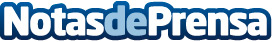 Administración y Gestión, el ciclo profesional con mejor porcentaje de ocupaciónA día de hoy, el 30% de las ofertas laborales exigen una formación mínima de Formación Profesional. Pero, ¿cuáles son los ciclos con mayor probabilidad de éxito?Datos de contacto:RubénNota de prensa publicada en: https://www.notasdeprensa.es/administracion-y-gestion-el-ciclo-profesional_1 Categorias: Educación Cataluña Formación profesional Innovación Tecnológica http://www.notasdeprensa.es